North London Mountaineering ClubHut Works Risk AssessmentWorks Location:  	Members’ Cottage – Bryn Brethynau (GR SH 736 573)			Guest barn - Bryn Brethynau Barn (GR: SH 737572, postcode: LL24 0DT)Date: 	March 2018Prepared by: REY/CHThe following information and matrix should be used to judge the levels of risk. The risk control measures when implemented must reduce the residual risk down to an acceptable level. Where this cannot be achieved a further ‘Point of Work’ risk assessment must be carried out where further controls can be introduced e.g. permit to work, safe system of work to ensure all risks are suitably managed.RISK MATRIXRISK RATING	H = HIGH           M = MEDIUM          L = LOWHAZARD	=	Potential to cause harmRISK		=	Probability of that harm occurringThe risk rating criteria is detailed below:HIGH:			A hazard that has the potential to cause a fatal or major injuryMEDIUM:		A hazard resulting in a lost time injuryLOW:			A hazard resulting in first aid but not lost timeWhen control measures are applied the resultant residual risk must be at an acceptable level.Directions to nearest A & E.Ysbyty GwyneddPenrhos RoadPenrhosgarneddBangor LL57 2PWTel: 01248 384384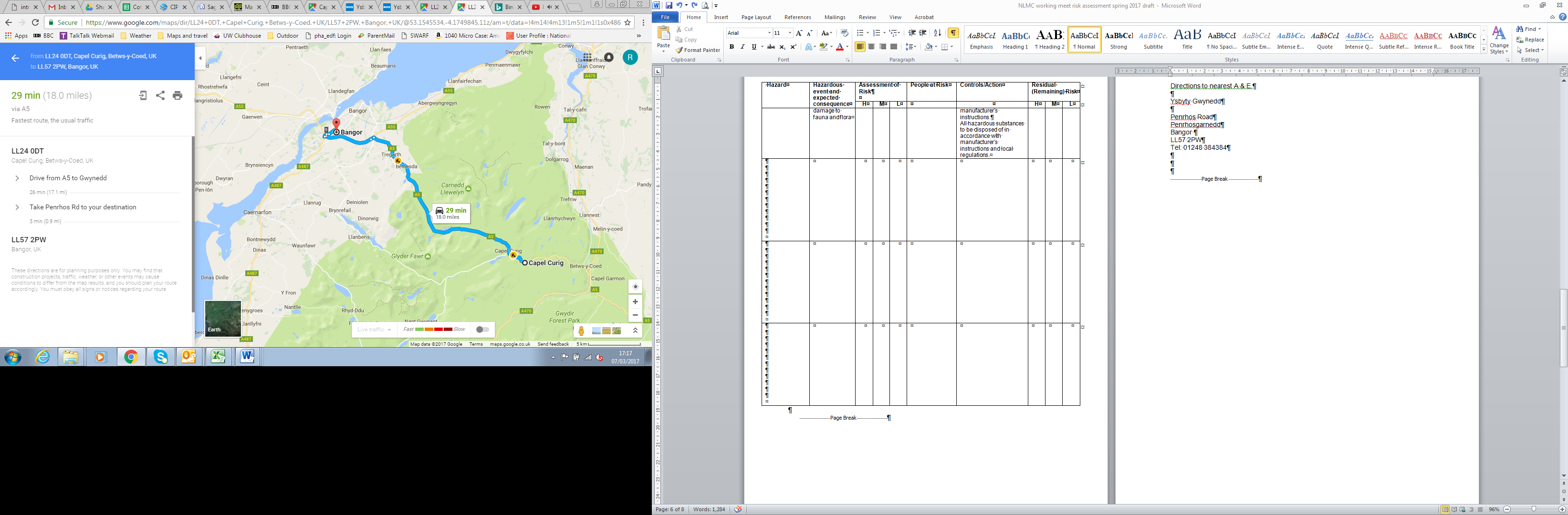  HazardHazardous event and expected consequenceAssessment of RiskAssessment of RiskAssessment of RiskPeople at RiskControls/ActionResidual (Remaining) RiskResidual (Remaining) RiskResidual (Remaining) Risk HazardHazardous event and expected consequenceHMLHMLTrip/fall hazards.Risk of injury.XClub members and their guests, sub-contractors, general public.Ensure tools and other equipment are placed/stored safely when not in use. Do not allow electrical cables/leads to trail across pedestrian routes. Buildings and grounds to be kept in a tidy condition. All spillages, mud etc to be cleared up immediately.Ensure adequate lighting in all works areas as far as reasonably practicable.XManual handling.Risk of injury.XClub members and their guests, sub-contractors.Wherever possible use mechanical means to lift and transport heavy and/or bulky items. Where use of mechanical means is impracticable, ensure sufficient persons are available to lift the relevant load taking into account the size, shape and weight.XElectricityRisk of death or injury by electrocution/burns.XClub members and their guests, sub-contractors.Fixed installation correctly installed by qualifiedelectrician, and inspected regularly.Only suitably qualified and competent persons to work on electric system i.e. all repairs by a qualified electrician.Safety plugs in sockets.Portable equipment checked for visual signs of damage before use.Hut users know they are responsible for any equipment used on site.Make sure hut users know where the fuse box isand how to switch supply off in an emergency.Remind users that portable equipment considered unsafe should be marked and taken out of use.XUse of power tools (e.g. strimmers, drills etc)Risk of injury.XClub members and their guests, sub-contractors, general public.Only suitably qualified and competent persons to use and maintain power tools.Ensure correct PPE for specific tool and job is available and in good condition.Check tools are in good order and fitted with any necessary safety devices and guards and that any necessary certificates are present and valid. Inspect tools for faults daily. Use only the appropriate tools for the job. Route all electrical leads to avoid tripping hazards.Ensure there is an exclusion zone in place around works such as strimming.XUse of hand tools (e.g. shovels, hammers, axes)Risk of injury.XClub members and their guests, sub-contractors, general public.Only suitably qualified and competent persons to use and maintain tools.Check hand tools for damage, splinters, etc, and organise their repair or replacement as appropriate.Ensure correct PPE for specific tool and job is available and in good condition.Ensure there is an exclusion zone in place around works such as wood chopping.XWorking at height (e.g. changing light bulbs, washing windows, painting, other building maintenance and worksRisk of serious injury or death from falls Risk of serious injury or death from falling objectsXClub members and their guests, sub-contractors, general public.Ensure copies of the HSE guide to the safe use of ladders and stepladders (INDG455) are available in the buildings and ensure anyone planning to use a ladder has read  the guide.Ensure all ladders and stepladders are suitable for the loads envisaged and that their condition has been checked before works startXNoise.Dust.Exhaust fumes.Risk of permanent hearing damage.Risk of breathing difficulties or permanent damage.Risk of illness or death from carbon monoxide poisoning.XClub members and their guests, sub-contractors, general public.Assess noise levels of power tools and duration of exposure and use ear defenders if required.Ventilate confined spaces where cutting equipment, drills etc is used and, where necessary, use portable fans/extractors to ensure a free flow of air.Ventilate confined spaces where generators etc are being used and, where necessary, use portable fans/extractors to ensure a free flow of air.XFire.Risk of death or injury.XClub members and their guests, sub-contractors.Buildings fire risk assessment and emergency procedures are to be implemented and monitored. If working inside a building or confined space ensure team are aware of escape routes. Ensure portable fire extinguishers are kept close at hand in designated fire points. Smoking only permitted in designated smoking area.XContagion and infection, including Weil’s disease (leptospirosis) from materials and standing water infected by rat’s urine.Risk of serious illness, disability or death.XClub members and their guests, sub-contractors.Use available welfare facilities to regularly wash hands, particularly prior to eating and any other hand to mouth contact. Wear protective gloves as appropriate. All persons advised to have up to date tetanus inoculations.XLyme DiseaseRisk of serious illness, disability or death.XClub members and their guests, sub-contractors.Be aware of the possibility of ticks in the grass and woodland around the huts.Wear long trousers and sleeves if working in these areas. Wear insect repellent.If bitten by a tick remove it carefully with tweezers or a tick tool. Be observant for the signs of Lyme Disease (see leaflet in huts) and seek medical attention if required.XContaminants.Risk of irritation or illness from ingestion, inhalation or skin contact with contaminants. XClub members and their guests, sub-contractors.Persons should be vigilant for contaminants such as asbestos, cement dust, heavy metals and hydrocarbons/fuels.Wear PPE as appropriate and notify Hut Warden if contaminants are suspected. Evacuate contaminated area.Areas identified as contaminated should be cordoned off and signed to prevent access/disturbanceXHazardous substances (e.g. cleaning materials, paint)Risk of irritation or illness from ingestion, inhalation or skin contact with hazardous substances.XClub members and their guests, sub-contractors.All hazardous substances to be stored in their original containers and used in accordance with manufacturer’s instructions.Use appropriate PPE as required.XDebris on site – may include sharps, needles, wire, fouled areas, etc.Risk of injury or infection.XClub members and their guests, sub-contractors, general public.Clean areas prior to working, preferably with tools. Use appropriate PPE. Take specialist advice if required and provide safe disposal.XVehicle movement on site.Risk of injury from collision. XClub members and their guests, sub-contractors, general public.Hut users to be vigilant for vehicles moving adjacent to the buildings and along the access track.If vehicles are present ensure driver(s) have seen you, maintain visual contact at all times when within their vicinity if possible and move to a safe location either adjacent to one of the buildings or off the access track.XEnvironmental damage from site activitiesPollution to watercourses, contamination to ground, damage to fauna and floraXClub members and their guests, sub-contractors, general public.All fuel and hazardous substances to be stored in their original containers in accordance with manufacturer’s instructions.All hazardous substances to be disposed of in accordance with manufacturer’s instructions and local regulations.XDeclarationI have read, understood and will comply with the controls/actions detailed in this Risk Assessment. DeclarationI have read, understood and will comply with the controls/actions detailed in this Risk Assessment. DeclarationI have read, understood and will comply with the controls/actions detailed in this Risk Assessment. DeclarationI have read, understood and will comply with the controls/actions detailed in this Risk Assessment. DeclarationI have read, understood and will comply with the controls/actions detailed in this Risk Assessment. DeclarationI have read, understood and will comply with the controls/actions detailed in this Risk Assessment. NameSignatureDateNameSignatureDateDeclarationI have read, understood and will comply with the controls/actions detailed in this Risk Assessment. DeclarationI have read, understood and will comply with the controls/actions detailed in this Risk Assessment. DeclarationI have read, understood and will comply with the controls/actions detailed in this Risk Assessment. DeclarationI have read, understood and will comply with the controls/actions detailed in this Risk Assessment. DeclarationI have read, understood and will comply with the controls/actions detailed in this Risk Assessment. DeclarationI have read, understood and will comply with the controls/actions detailed in this Risk Assessment. NameSignatureDateNameSignatureDate